   MIĘDZYSZKOLNY OŚRODEK SPORTOWY KRAKÓW-WSCHÓD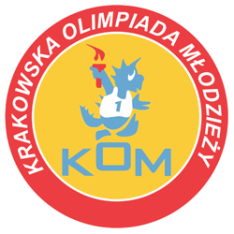 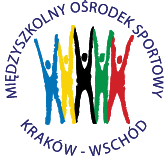 Adres: Centrum Rozwoju Com Com Zoneul. Ptaszyckiego 6 – P 09,  31 – 979 Krakówtel/fax: 12 685 58 25,   email:  biuro@kom.krakow.plwww.kom.krakow.plKraków, 30.11.2018r.SPRAWOZDANIE KOM 2018/2019IMS – TENIS STOŁOWY INDYWIDUALNY DZIEWCZĄT Miejsce: hala sportowa ZSO Nr 14, os. Dywizjonu 303Termin: 19.11.2018Ilość uczestników: 38Ilość szkół: 21Klasyfikacja końcowa indywidualnieKlasyfikacja końcowa drużynowoLp.Nazwisko i imię szkołapkt.1.Gąsior NataliaSP 153212. Skuba EmiliaSP 153203.Michalik PatrycjaSP 114194.Kuć AngelikaGM 1185-6. Kurdziel AleksandraGM 2016,55-6.Krzemień JagodaGM 416,57-8. Zielińska WiktoriaSP 11414,57-8.Kowalska WeronikaSP 15814,59-12.Kubala MajaGortat11,59-12.Pietrzyk WiktoriaMolla11,59-12.Sitarska ZuzannaMolla11,59-12.Kopeć AlicjaGM 211,513-16Kucała AnnaSP 1587,513-16Mysior KlaudiaSP 987,513-16Koczwara OliwiaGM 207,513-16Teichman KarolinaSP 35/GM 187,517-24Trela WiktoriaSP 852,2517-24Smaga AleksandraGortat2,2517-24Moskalik WiktoriaSP 332,2517-24Knapczyk WiktoriaSP 1562,2517-24Kula AgnieszkaSP 722,2517-24Witkowska ZuzannaSP 722,2517-24Biskup KingaGM 722,2517-24Tęcza GabrielaGM 722,2525-32Pater LenaSP 35/GM 18125-32Kowalczewska MarynaSP 87125-32Kułacz KarolinaSP 95125-32Skomro EwaSP 95125-32Leśniak JoannaSP 134125-32Szczygieł KarolinaSP 85125-3225-3233-45Katarba EmiliaSP 16133-45Bazan AnnaSP 87133-45Daniel MonikaSP 134133-45Galus MagdalenaGM 1133-45Nakhad SofiaSP 16133-45Lipnicka OliwiaSP 156133-45Pec MarlenaSP 33133-45Zielińska WeronikaGM 111MiejsceSzkołazawodnik 1zawodnik 2razempkt- współ.1SP 153212041122SP 1141914,533,5103GM 2016,57,52494MOLLA11,511,52385SP 15814,57,52276GM 11811967GM 416,516,558GORTAT11,52,2513,7549GM 211,511,5310SP 357,518,5211SP 987,57,5112-13SP 722,252,254,5112-13GM 722,252,254,5114-16SP 852,2513,25114-16SP 332,2513,25114-16SP 1562,2513,25117-20SP 95112117-20SP 87112117-20SP 134112117-20SP 16112121GM 11111